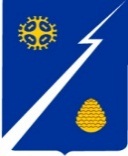 Ханты-Мансийский автономный округ – Югра (Тюменская область) Нижневартовский районАдминистрациягородского  поселения ИзлучинскПОСТАНОВЛЕНИЕот 28.06.2018	                                                                                               № 347пгт. ИзлучинскОб утверждении комплексной схемы организации дорожного движения городского поселения ИзлучинскВ соответствии с Федеральным законом от 06.10.2003 № 131-ФЗ 
«Об общих принципах организации местного самоуправления в Российской Федерации», руководствуясь распоряжением Правительства Ханты-Мансийс-кого автономного округа – Югры от 01.12.2017 № 696-рп «О ходе исполнения подпункта «б» пункта 4 Перечня поручений Президента Российской Федерации от 11 апреля 2016 года № Пр-637ГС по итогам заседания президиума Государственного совета Российской Федерации 14 марта 2016 года», в целях внедрения комплексных мероприятий по совершенствованию организации дорожного движения в городском поселении Излучинск, снижения аварийности и негативного воздействия на окружающую среду и здоровье населения:1. Утвердить комплексную схему организации дорожного движения городского поселения Излучинск согласно приложению.2. Заместителю начальника отдела документационной и общей работы администрации поселения А.Г. Ахметзяновой разместить (опубликовать) поста-новление на официальном сайте органов местного самоуправления поселения.3. Постановление вступает в силу после его официального опубликова-ния.4. Контроль за выполнением постановления оставляю за собой.Исполняющий обязанности главы администрации поселения                       В.А. Берновик